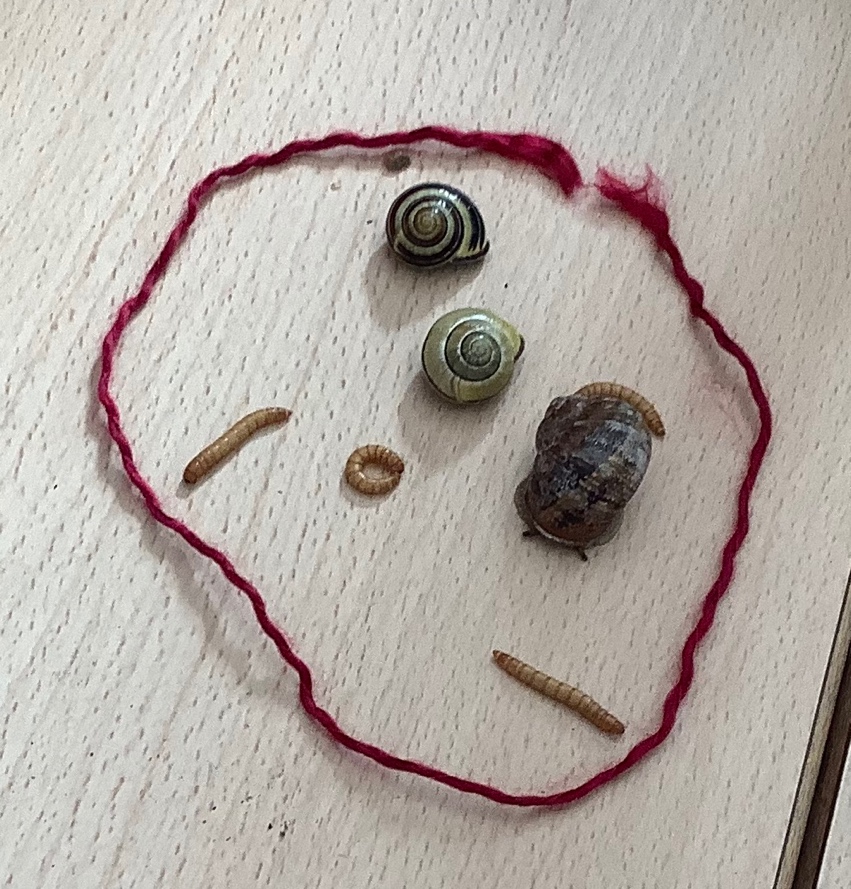 Les animaux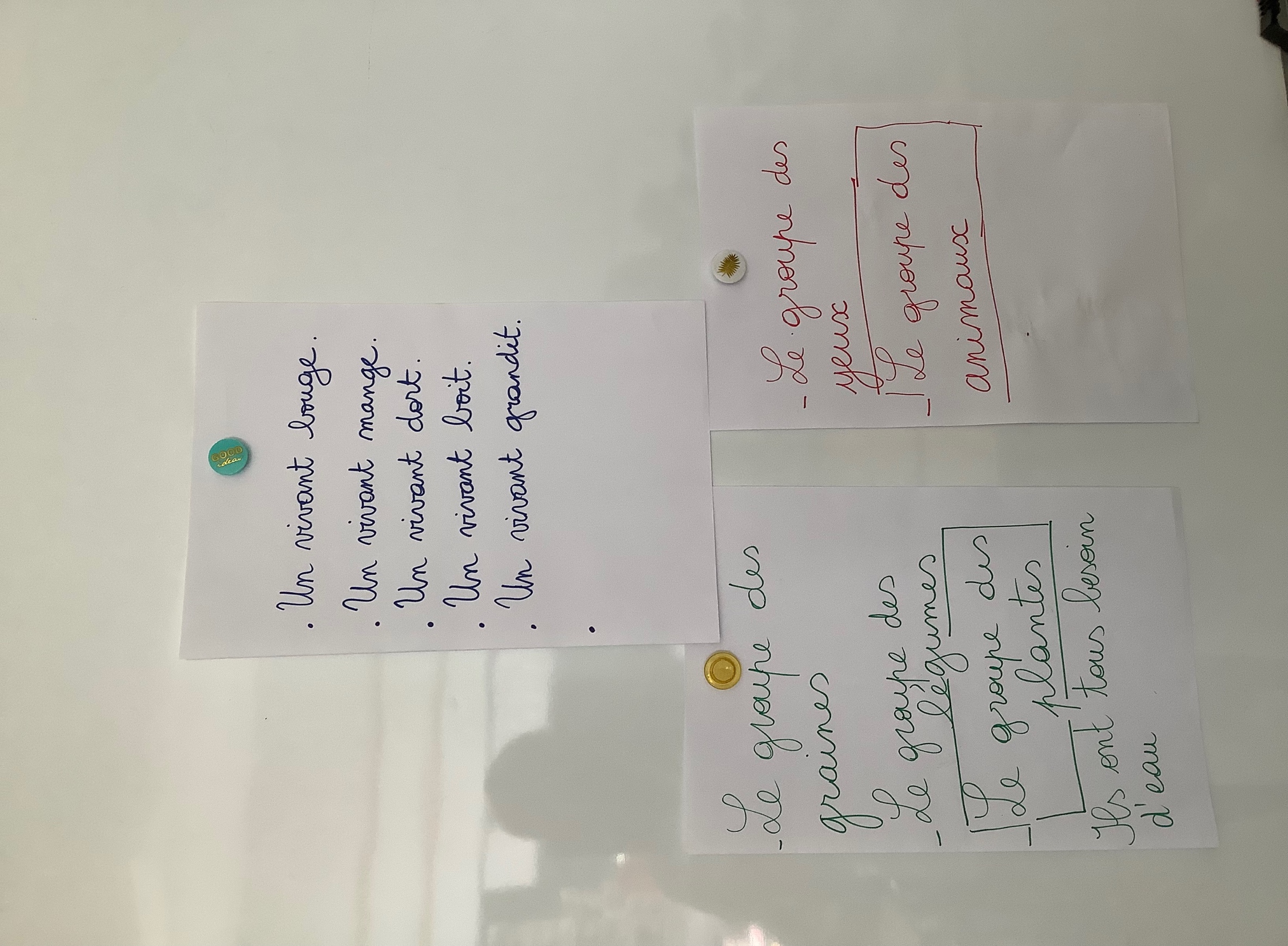 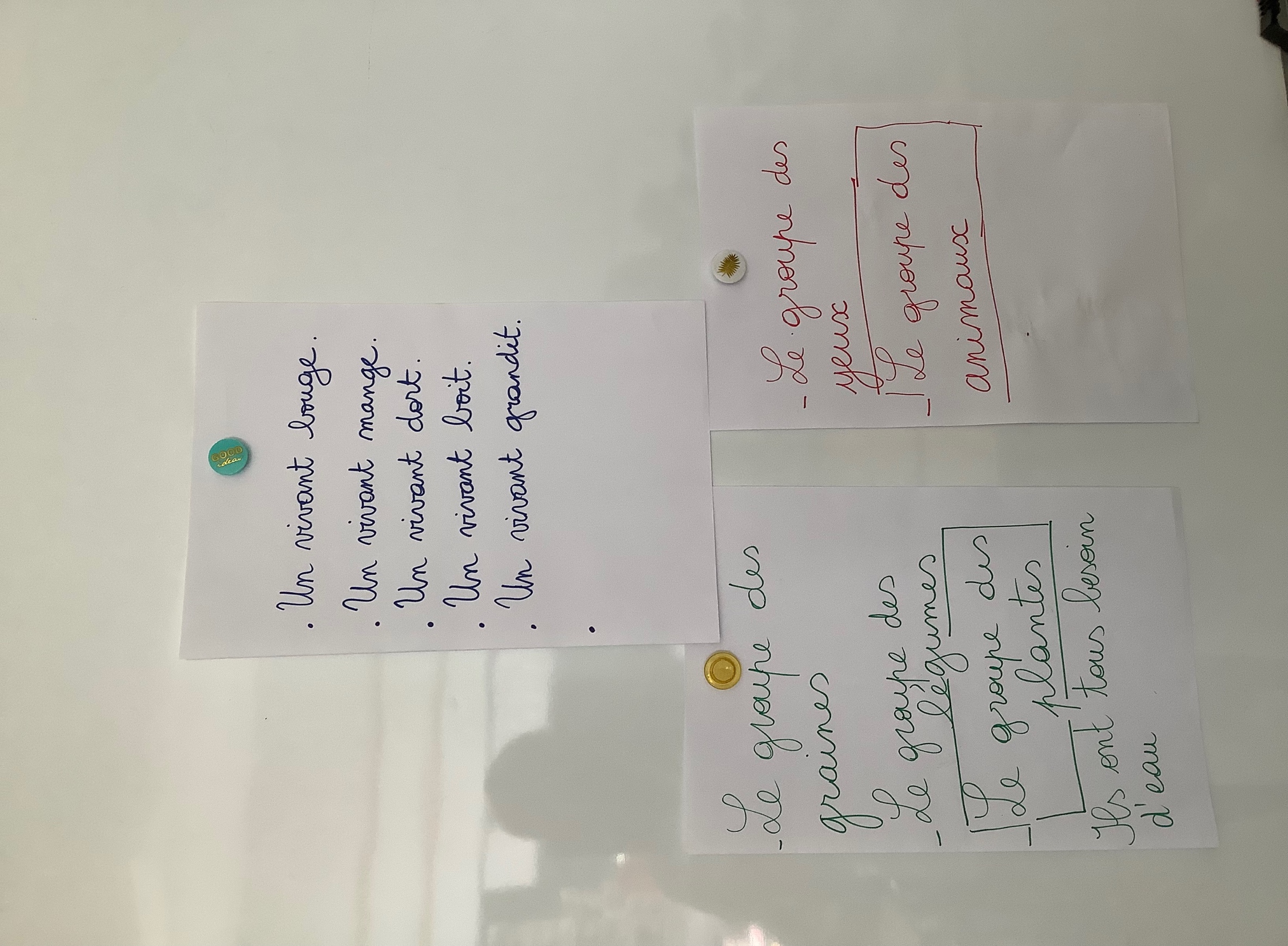 